ISTITUTO DI ISTRUZIONE SUPERIORE 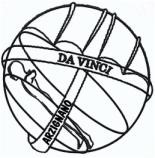 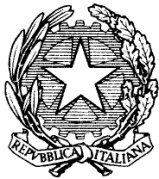 “LEONARDO DA VINCI” Segreteria didattica   e  0444/676125 – 670599 Segreteria amministrativa  0444/672206 –  450895 Via Fortis, 3 - 36071 Arzignano (VI) C.F. 81000970244 e-mail:  viis00200v@istruzione.it  –  sito: www.infoliceoleonardodavinci.it  Arzignano, 07.02.2019 Circolare n. 152Comunicato n. 310Agli alunni e genitori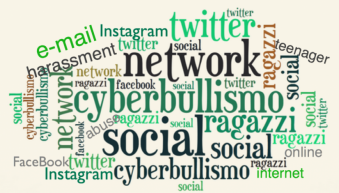                                                                                                                   delle classi:                                                                                                                  Prime (C1 -D2-D3-F1)                                                                                                                  Seconde (D1-D2-D3-F1)Ai DocentiAl personale ATA Oggetto: Lezioni - spettacolo prevenzione bullismo – cyberbullismo.  Gentilissimi,il Liceo “Da Vinci” di Arzignano ha aderito al progetto cofinanziato dalla Regione Veneto, nostro Stakeholder, per la realizzazione del progetto che prevede una lezione/spettacolo di alto contenuto educativo,  proposta dall’associazione culturale “Theama Teatro” con l’obiettivo  di sensibilizzare gli studenti sul fenomeno del Bullismo e Cyberbullismo.L’incontro si terrà Venerdì 15 febbraio 2019presso l’ Aula Magna dell’ Istitutocon  la seguente scansione oraria:         8.40-10.10  classi Prime – C1-C2-D2-D3-F1        10.45-12.10 classi Seconde –  D1-D2-D3-F1 Gli studenti saranno accompagnati dai docenti delle rispettive classi, che rimarranno presenti in aula magna per la vigilanza a seconda del loro orario di servizio. Tutti i contenuti della lezione/spettacolo potranno essere sviluppati successivamente in classe.  Con i migliori saluti  	 	  I referenti Bullismo-Cyberbullismo 	 	                       	    Il Dirigente Scolastico	 	 Prof.ssa Breda Carla                                                                Dott.ssa Iole Antonella Frighetto Prof.  Montepaone Antonio          Si allega prospetto integrale	 	 	 	 	 	 	 	        